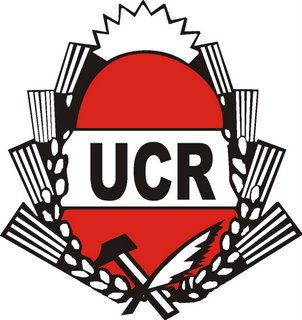 SOLICITESE AL DEPARTAMENTO EJECUTIVO LA PRESENTACION DE INFORME SOBRE LA SITUACION DE UN INMUEBLE UBIACADO EN AV. JOSECiudad Perico, 27 de ABRIL del 2021.-AL SR. PRESIDENTECONCEJO DELIBERANTE PERICOSR.WALTER CARDOZOSU DESPACHO:                           Me dirijo a Ud.  a efectos de elevar el proyecto de ordenanza que se adjunta a la presente; REF: ““EJECUCION DE LA ORDENANZA N°1.230/018. REF: “MODIFICATORIA Y ACLARATORIA DE ORDENANZA TRIBUTARIA Nº1.222/017”.-requiriendo sea tratado en la próxima sesión del Excmo. Cuerpo.						ATENTAMENTE.-VISTO:El art. 133 del reglamento Interno del Concejo Deliberante de Perico; la Ordenanza 1.230/018 ref. “Modificatoria y aclaratoria de Ordenanza Tributaria Nº 1.222/017”CONSIDERANDO:		Que, se ha sancionado la Ordenanza Municipal Nº 1.222/017, referida a los impuestos municipales para el año 2.108. –		Que, a consecuencia de ello surge el reclamo de los contribuyentes por el cual se solicitan se reconsideren algunos importes establecidos en dicha Ordenanza, como así mismo se reglamente y clarifiquen aspectos específicos de algunos artículos. En virtud de ello se hace necesario acceder a lo solicitado para que la aplicabilidad de la Ordenanza sea justa y adecuada. –		Que, conforme a lo dispuesto por la Carta Orgánica Municipal, constituye una atribución y un deber del Concejo Deliberante “Sancionar el Código Tributario Municipal, la Ordenanza Tributaria vigente.”. –		Que, la misma constituye una herramienta financiera de fundamental importancia para la percepción de tributos en general, imprescindible para la planificación de la gestión del Gobierno Municipal. – 		Que, debido a los constantes reclamos efectuados por los feriantes, especialmente por la gente de Feria Remate, es de suma urgencia velar por sus intereses. –		Por todo ello:  EL CONCEJAL SR. FEDERICO MANENTE ELEVA EL SIGUIENTE PROYECTO DE ORDENANZAArtículo 1º: Modifíquese el Art 35º inc. G de la Ordenanza N°1.230/018. REF: “MODIFICATORIA Y ACLARATORIA DE ORDENANZA TRIBUTARIA Nº 1.222/017.” El cual quedará redactado de la siguiente forma: “La ubicación y las dimensiones de los puestos de venta dentro del predio de la feria municipal, serán determinados por el Municipio, sin perjuicio de ello, no podrán existir más de dos (2) puestos por lote, en cuyo caso el monto se repartirá proporcionalmente entre ellos.”. -Artículo 2°: La Municipalidad deberá otorgar los permisos anuales a los comerciantes de la Feria Remate. –Artículo 3º: De forma. -